ID: 193 HMaintenance Safety RisksSafety Risks In the Maintenance of Electrical Installationsבטיחות בעבודות חשמל - הסכנות הכרוכות בשימוש באנרגיה החשמליתDavid MizrahiMivdak, Israeldavid@mivdak.co.il  052-2528708הגברת המודעות לסכנות בשימוש באנרגיה החשמלית.התחשמלות והגורמים המשפיעים על חומרתה.המודל של סיכון ] מפגע = תאונת חשמל.ניתוח של תאונות חשמל על פי המודל.דוגמאות של תאונות חשמל ונתונים סטטיסטיים .אמצעי הגנה מפני חשמול הארקות ומפסק מגן.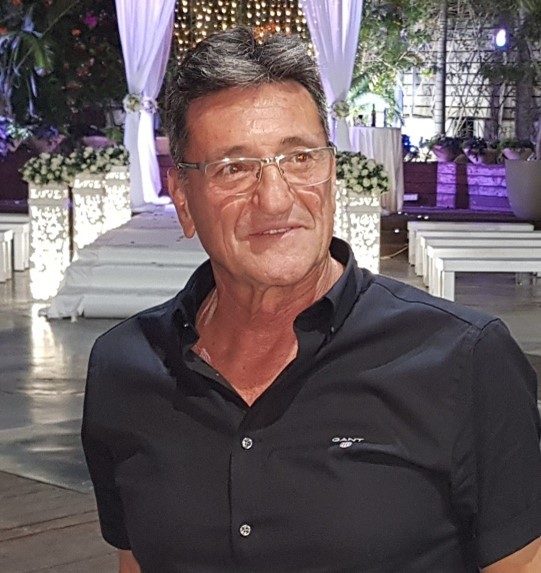 מחזיק ברישיון של חשמלאי בודק -2 משנת 1987חבר הנהלת חוג הבודקים בהתאגדות.מרצה לבטיחות בחשמל במוסד לבטיחות ,מוסדות חינוך ומפעלים.מנכ"ל ובעלים של חברת מבדק העוסקת בהדרכות ובדיקות חשמל.